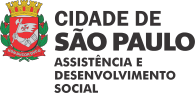 Ficha TécnicaCentro de Acolhida Especial para Mulheres em Situação de Violência – Sigiloso (CAEMSV)O que é o serviço?Oferece acolhimento provisório, por até 6 meses, podendo ser prorrogado a depender do caso, para mulheres a partir de 18 anos, acompanhadas ou não de seus filhos (até 17 anos, 11 meses e 29 dias, no caso de filhos do sexo masculino, em situação de risco de morte ou ameaças em razão da violência doméstica e familiar, demais violências causadoras de lesão, sofrimento físico, sexual, psicológico ou dano moral. Tem como objetivo acolher mulheres vítimas de violência, abusos e exploração, oferecendo proteção integral, condições para o fortalecimento de sua autoestima, autonomia pessoal e social, contribuindo para a superação e prevenção da situação de violência e ruptura de vínculos.Unidades demandantes para solicitar o serviço– CREAS/ Centro-Pop;– Centro de Defesa e Convivência da Mulher – CDCM; III – Centro de Cidadania da Mulher – CCM;IV – Centro de Referência da Mulher – CRM; V – Casa da Mulher Brasileira – CMB;VI – Casa de Passagem.Diretrizes para Análise Técnica e Solicitação de VagaA solicitação de vaga para acolhimento em CAEMSV, dependerá previamente de avaliação técnica da mulher em situação de violência considerando a existência do risco iminente de morte, devendo constar a indicação de quais são os territórios de risco para o acolhimento ou para ela. Na escuta com as mulheres deve-se esclarecer as razões do encaminhamento para o CAEMSV considerando a dinâmica do ciclo da violência, devendo ainda informá-las sobre a realidade de funcionamento do serviço e seu Regimento Interno.Para se avaliar o risco iminente de morte, deve ser realizada a escuta qualificada, se respaldando tecnicamente nos seguintes documentos: “É possível medir o risco?”, disponível em: “Enfrentando a Violência Contra a Mulher: Orientações Práticas para Profissionais e Voluntários(as)”, de Bárbara Soares – Secretaria Especial de Políticas para as Mulheres, Brasília, 2005, p. 59-61.  Formulário de Avaliação de Risco em Violência Doméstica e Familiar contra a Mulher (FRIDA) – Conselho Nacional do Ministério Público.Formulário Nacional de Avaliação de Risco, conforme Resolução Conjunta nº 5, de 3 de março de 2020.É importante ressaltar que a autodeclaração da mulher sobre o risco iminente de morte deve ser considerada sempre que ela verbalizar, não cabendo questionamento imediato.O encaminhamento para serviço sigiloso poderá ser considerando somente na inexistência de uma rede familiar e/ou de apoio que possa acolhê-la no momento.4.Para a solicitação da vaga, devem ser observados os aspectos:Idade: acima de 18 anos;Gênero: mulheres cis e transsexuais;Risco iminente de morte – segundo avaliação técnica;Território de risco – deverão ser priorizados os territórios mais distantes para o encaminhamento;Necessidade e quantidade de leitos baixos e/ou berços se a mulher tiver filhos/as.,  Usuárias (ou seus filhos) com deficiência ou demandas específicas de saúde – deverá ser informado com detalhes sobre o diagnóstico e os cuidados de  enfermagem, para avaliação quanto à pertinência do acolhimento na Rede de Serviços da Assistência. Estas informações deverão ser solicitadas para o Serviço de Saúde que já acompanhe o caso.A solicitação de vaga para CAEMSV deverá ser enviada à Central de Vagas até às 12h (meio-dia), para que seja possível efetivar o acolhimento no mesmo dia, conforme diretrizes do item 4.Caso não seja possível realizar a solicitação até esse horário, para que a vaga seja efetivada para o mesmo dia,  o CREAS deverá buscar alternativas      emergenciais, preferencialmente, nesta ordem de prioridade:f.Verificar a possibilidade de encaminhamento para a Casa de Passagem ou Casa da Mulher Brasileira, (SMDHC), solicitando a vaga em CAEMSV no dia seguinte;  g.Verificar junto ao CDCM do território, caso haja, a possibilidade de utilizar a verba de       hospedagem emergencial, solicitando a vaga em CAEMSV no dia seguinte;      h.Solicitar vaga em CAEMSV – neste caso, a Central concederá vaga em CAEM e incluirá a usuária em fila de espera, procedendo o reordenamento para CAEMSV no dia útil seguinte.OBS: quanto ao item f, a solicitação de vaga deverá ocorrer através da CPSE no e-mail: smadsacolhimentomulher@prefeitura.sp.gov.br  com envio dos documentos (abaixo citado) e contato telefônico: CPSE/Àrea Técnica: 3291-  9739.5.Documentos obrigatórios:  Relatório psicossocial- deverá indicar se a mulher e seus filhos possuem acompanhamentos/atendimentos anteriores na rede socioassistencial (e das demais políticas públicas, se houver);Formulário de Identificação;Regimento Interno;Instrumental de Colaboração.A solicitação da vaga é por meio do preenchimento do documento - Formulário Eletrônico de Solicitação à Central de Vagas, no link a seguir: https://centraldevagas.prefeitura.sp.gov.br/formulario/login;OBS: Os documentos citados acima,  devem ser anexados no formulário eletrônico no momento da solicitação da vaga, clicando no botão “Adicionar Arquivo”.OBS: Pode ser anexados até (05) cinco documentos. 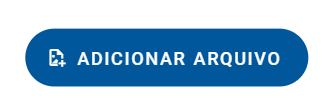 Obs.: Todos os instrumentais deverão conter as devidas assinaturas, ser digitalizados, o Boletim de Ocorrência e Medida Protetiva,  não são documentos obrigatórios para a solicitação da vaga ou acolhimento no serviço, mas se houver, deverão ser anexado junto com os demais documentos. A mulher e seus filhos deverão aguardar no espaço do CREAS/Centro Pop ou do CDCM/CCM/CRM do território, caso haja, até a disponibilização da vaga. Em se tratando de risco iminente de morte, esta usuária não deve retornar ao local de risco.6.Em caso de vaga disponível:Após a vinculação no Serviço e comunicação pela Central de Vagas ao órgão demandante e ao CREAS de referência do Serviço que receberá a usuária, o acolhimento ou reordenamento deverá ocorrer em até 3 dias.Após o acolhimento da usuária (e seus filhos), no serviço, é necessário preencher a presença, efetivando, assim, a vinculação;O CREAS/Centro Pop de referência do demandante deverá entrar em contato com o CREAS de destino para organizarem o processo de acolhimento. A mulher e seus filhos serão encaminhados inicialmente ao CREAS de destino e, posteriormente, para o serviço sigiloso.O acolhimento em CAEMSV- Sigiloso, se dará de segunda à sexta até às 16:00. Quando não for possível realizar o acolhimento até às 16:00, deverão ser consideradas as diretrizes previstas no item 4.Após o prazo de 3 dias, não ocorrendo a ocupação da vaga, a usuária será automaticamente desvinculada e a vaga voltará a constar como disponível para a Central. Caso necessário, deverá ser realizada nova solicitação à Central de Vagas.7.Em caso de vaga não disponível:A Central concederá a vaga em CAEM, o mais distante possível do território de risco. A usuária será inserida em fila de espera gerida por CPAS.O reordenamento da usuária para CAEMSV será realizado pela Central de Vagas, assim que houver vaga disponível no serviço.8.TransporteOs CREAS/Centros Pop se responsabilizarão pelo transporte da mulher e seus filhos para o CREAS em que a vaga foi disponibilizada, devendo este encaminhá-la até o serviço CAEMSV.CDCM/CRM/CCM deverão articular o transporte com o CREAS de referência do território, que deverá transportar a usuária e seus filhos até o CREAS em que a vaga foi disponibilizada, devendo este encaminhá-la até o serviço CAEMSV. Outra possibilidade é a utilização de recursos  da parceria para custeio do transporte. Cada CREAS/Centro Pop deverá definir junto aos Serviços         de seu território a forma de transporte a ser adotada.Casa da Mulher Brasileira e Casa de Passagem serão responsáveis pelo transporte da mulher e seus filhos para o CREAS em que a vaga foi disponibilizada, devendo este encaminhá-la até o serviço.Em caso de acolhimento emergencial, o transporte para o CREAS de referência do CAEMSV é de reponsabilidade do território no qual a usuária está acolhida em CAEM, no caso do CREAS de referência do serviço.9.Fluxo de atuação CREAS e Centro PopRealizar a avaliação do risco iminente de morte;Preencher todos os instrumentais (anexo);Elaboração de relatório;Solicitar a vaga por meio do preenchimento do documento - Formulário Eletrônico de Solicitação à Central de Vagas, no link a seguir:  https://centraldevagas.prefeitura.sp.gov.br/formulario/loginApós a concessão da vaga e antes de efetuar a transferência da mulher c/ou sem filhos à vaga disponibilizada, deverá entrar em contato por telefone ou por e-mail com o CREAS de referência do serviço CAEMSV, onde a vaga foi  concedida para acordar sobre os tramites necessários para efetivar o acolhimento. (dia, horário e local).CDCM, CRM e CCM-(SMDHC)Realizar a avaliação do risco iminente de morte;Preencher todos os instrumentais (anexo);Elaborar o relatório;Solicitar a vaga por meio do preenchimento do documento - Formulário Eletrônico de Solicitação à Central de Vagas; no link a seguir:  https://centraldevagas.prefeitura.sp.gov.br/formulario/loginApós a concessão da vaga e antes de efetuar a transferência da mulher c/ou sem filhos à vaga disponibilizada, deverá entrar em contato por telefone ou por e-mail com o CREAS de referência do serviço CAEMSV, onde a vaga foi  concedida para acordar sobre os tramites necessários para efetivar o acolhimento. (dia, horário e local).Casa da Mulher Brasileira (CMB) e Casa de Passagem (SMDHC)Realizar a avaliação do risco iminente de morte;Preencher todos os instrumentais (anexo);Elaboração de relatório; Solicitar a vaga por meio do preenchimento do documento - Formulário Eletrônico de Solicitação à Central de Vagas; no link a seguir:  https://centraldevagas.prefeitura.sp.gov.br/formulario/loginApós a concessão da vaga e antes de efetuar a transferência da mulher c/ou sem filhos à vaga disponibilizada, deverá entrar em contato com por telefone ou e-mail (C/c para Coordenação de Politicas para Mulheres) com o CREAS de referência do serviço CAEMSV, onde a vaga foi  concedida para acordar sobre os tramites necessários para efetivar o acolhimento. (dia, horário e local).Sistema de Justiça, SGD e DelegaciasAté às 18h, de segunda à sexta - encaminhar a usuária para o CREAS/Centro Pop, que avalia tecnicamente e solicita a vaga;Após às 18h ou finais de semana - encaminhar para a Casa da Mulher Brasileira, que acolhe a usuária e segue o fluxo acima.Observação: Antes de efetuar a transferência da mulher c/ou sem filhos à vaga disponibilizada, o solicitante deverá entrar em contato com o CREAS de referência do serviço CAEMSV-Sigiloso que irá receber a usuária, para acordar sobre os tramites necessários para efetivar o acolhimento. (dia, horário e local)